Lección 6: Encuestemos a la clase, encuestemos a la escuelaEncuestemos a un grupo grande.Calentamiento: Observa y pregúntate: Encuesta¿Qué observas? ¿Qué te preguntas?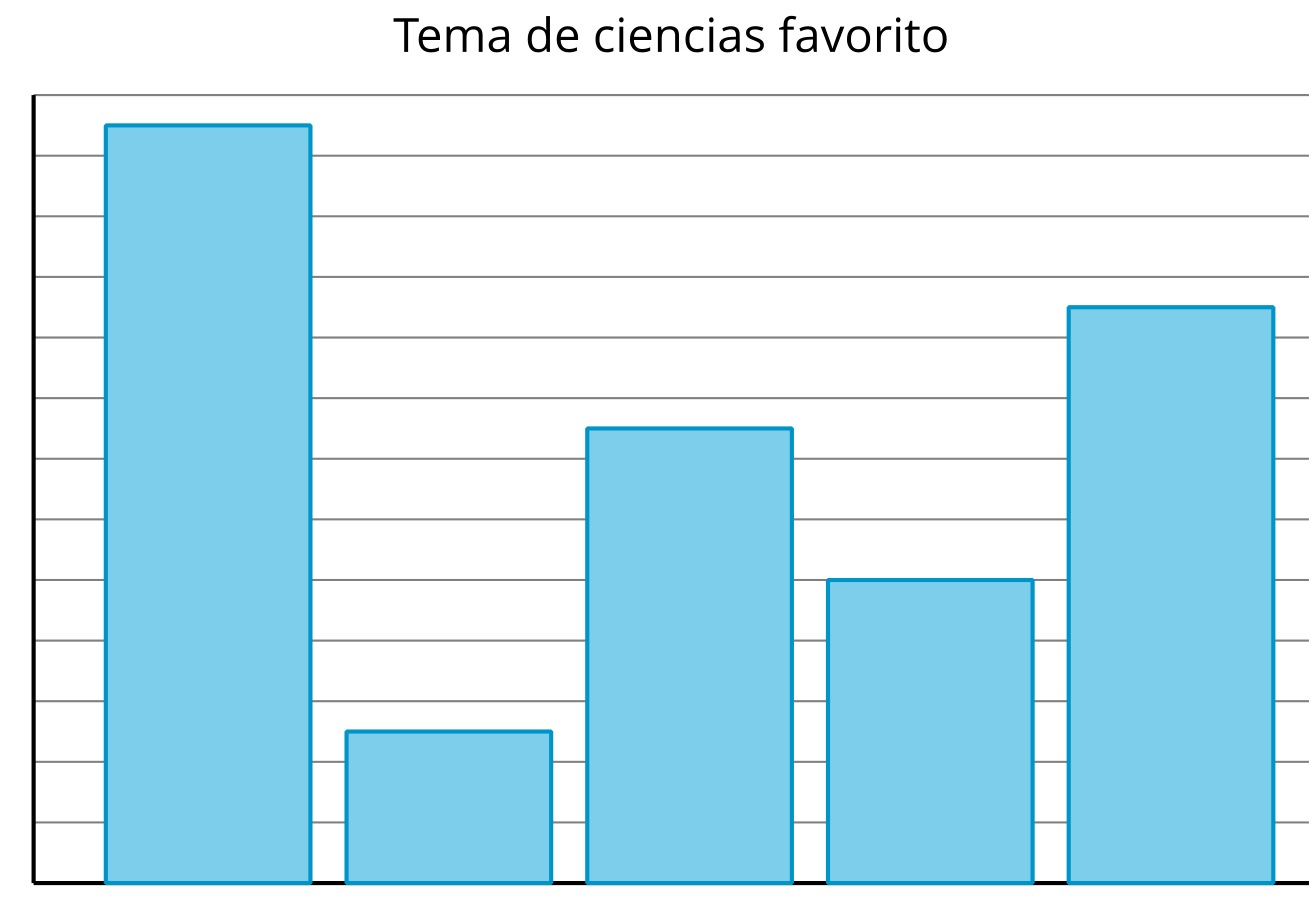 6.1: Diseñemos una encuestaDiseña una encuesta para usarla después con un grupo grande de estudiantes. La encuesta debe incluir:una preguntahasta 6 opciones de respuesta6.2: Encuestemos a un grupo grandeTu grupo va a encuestar a muchas personas. Esto significa que van a hacer la pregunta de la encuesta y a dar las opciones de respuesta una y otra vez.Para prepararte para el trabajo que viene, discute estas preguntas con tu grupo:¿Cómo van a presentar la pregunta de la encuesta y las opciones de respuesta? ¿Quién va a presentarlas?¿Cómo van a registrar y a organizar las respuestas? ¿Quién las va a registrar?¿Cómo se van a asegurar de no registrar la respuesta de un mismo estudiante varias veces?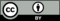 © CC BY 2021 Illustrative Mathematics®